IPA Regensburg e.V.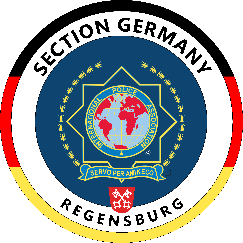 IPA Regensburg e.V., Scheuerkreuzweg 5, 93173 Wenzenbach – www.ipa-regensburg.de, E-Mail: info@ipa-regensburg.de The IPA Regensburg branch invites you to the “Landestag für Verkehrssicherheit” - an event for road safety - in Regensburg, on Saturday, 27.06.2020.Dear IPA Friends,we would like to welcome you at this special event in Regensburg!The “Landestag für Verkehrssicherheit” will take place on Saturday, June 27, 2020, from 10 a.m. to 3 p.m.This year, it will be organized by the “Polizeipräsidum Oberpfalz”. There will be some companies who provide extensive information on all aspects of road safety. A couple of info-points provide you with information and participation options.There will also be a wide range of entertainment.The IPA Regensburg branch will also take part in this event. Therefore, we would like to invite therefor international colleagues in uniform (if possible)!Furthermore, the possibility of traveling with a police car and presenting it at the event would be very gratifying!During the event, you are not bound to our booth. You can also get some information from the companies and participate in a wide variety of programs.Of course there will be a supporting program for the rest of the weekend in addition to this official event at the “Landestag für Verkehrssicherheit”The following program is currently being planned:Friday, June 26th, 2020: ArrivalShooting with our protective gearShort city tourDinner Saturday, June 27th, 2020:Landestag der Verkehrssicherheit (10 a.m. -3 p.m.)Dinner Visiting some barsSunday, June 28th, 2020:Breakfast DepartureDepending on how many international colleagues are participating and due to the different arrival / departure times, can the program still be customized.Catering will be provided during the “Landestag”. The dinners will be sponsored by the IPA Regensburg. The remaining expenditures will be on your own.For the benefit of our guests there will also be a financial grant from the organizer so that the travel / accommodation costs are not too high. The exact amount is not known yet.We would be delighted to welcome numerous colleagues to our beautiful city of Regensburg.The state parliament also offers a nice opportunity to inform our colleagues and citizens about the IPA. International guests would make all of this even more interesting and tangible!Deadline for registration is on Monday, February 10th, 2020. Please send the registrations to Julia.Karl@ipa-regensburg.de Kind regards,Julia Karl